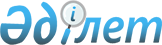 Солтүстік Қазақстан облысы Аққайың ауданы мәслихатының 2021 жылғы 8 қаңтардағы № 44-23 "2021-2023 жылдарға арналған Аққайың ауданының Лесной ауылдық округінің бюджетін бекіту туралы" шешіміне өзгерістер енгізу туралыСолтүстік Қазақстан облысы Аққайың ауданы мәслихатының 2021 жылғы 23 сәуірдегі № 2-22 шешімі. Солтүстік Қазақстан облысының Әділет департаментінде 2021 жылғы 28 сәуірде № 7365 болып тіркелді
      Қазақстан Республикасы Бюджет кодексінің 109-1-бабына, Қазақстан Республикасының "Қазақстан Республикасындағы жергілікті мемлекеттік басқару және өзін-өзі басқару туралы" Заңының 6-бабына сәйкес Солтүстік Қазақстан облысы Аққайың ауданының мәслихаты ШЕШІМ ҚАБЫЛДАДЫ:
      1. Солтүстік Қазақстан облысы Аққайың ауданы мәслихатының "2021-2023 жылдарға арналған Аққайың ауданының Лесной ауылдық округінің бюджетін бекіту туралы" 2021 жылғы 8 қаңтардағы № 44-23 шешіміне (Нормативтік құқықтық актілерді мемлекеттік тіркеу тізілімінде № 6946 болып тіркелген) келесі өзгерістер енгізілсін:
      1-тармақ жаңа редакцияда баяндалсын: 
      "1. 2021-2023 жылдарға арналған Аққайың ауданының Лесной ауылдық округінің бюджеті осы шешімге тиісінше 1, 2 және 3-қосымшаларға сәйкес, оның ішінде 2021 жылға мынадай көлемдерде бекітілсін:
      1) кірістер – 108913 мың теңге:
      салықтық түсімдер – 1355 мың теңге;
      салықтық емес түсiмдер – 406 мың теңге;
      негізгі капиталды сатудан түсетін түсімдер - 0 мың теңге;
      трансферттер түсімі -107152 мың теңге;
      2) шығындар – 108913 мың теңге;
      3) таза бюджеттік кредиттеу - 0 мың теңге:
      бюджеттік кредиттер - 0 мың теңге;
      бюджеттік кредиттерді өтеу - 0 мың теңге;
      4) қаржы активтерімен операциялар бойынша сальдо - 0 мың теңге:
      қаржы активтерін сатып алу - 0 мың теңге;
      мемлекеттің қаржы активтерін сатудан түсетін түсімдер - 0 мың теңге;
      5) бюджет тапшылығы (профициті) - 0 мың теңге;
      6) бюджет тапшылығын қаржыландыру (профицитін пайдалану) - 0 мың теңге:
      қарыздар түсімі - 0 мың теңге;
      қарыздарды өтеу - 0 мың теңге;
      бюджет қаражатының пайдаланылатын қалдықтары - 0 мың теңге.";
      көрсетілген шешімнің 1-қосымшасы осы шешімнің қосымшасына сәйкес жаңа редакцияда баяндалсын.
      2. Осы шешім 2021 жылғы 1 қаңтардан бастап қолданысқа енгізіледі. 2021 жылға арналған Аққайың ауданының Лесной ауылдық округінің бюджеті
					© 2012. Қазақстан Республикасы Әділет министрлігінің «Қазақстан Республикасының Заңнама және құқықтық ақпарат институты» ШЖҚ РМК
				
      Солтүстік Қазақстан облысы
Аққайың ауданы мәслихатының
II сессиясының торағасы 

В. Заика

      Солтүстік Қазақстан облысы
Аққайың ауданы мәслихатының/
хатшысы 

Е. Жакенов
Солтүстік Қазақстан облысыАққайың ауданы мәслихатының2021 жылғы 23 сәуірдегі№ 2-22 шешімінеқосымшаСолтүстік Қазақстан облысыАққайың ауданы мәслихатының2021 жылғы 8 қаңтардағы№ 44-23 шешіміне1- қосымша
Санаты
Сыныбы
Кіші сыныбы
Атауы
Сомасы,

мың теңге
1) Кірістер
108913
1
Салықтық түсімдер
1355
04
Меншікке салынатын салықтар
1355
1
Мүлікке салынатын салықтар
21
3
Жер салығы
226
4
Көлік құралдарына салынатын салық
1108
2
Салықтық емес түсімдер
406
01
Мемлекеттік меншіктен түсетін кірістер
406
5
Мемлекет меншігіндегі мүлікті жалға беруден түсетін кірістер
406
3
Негізгі капиталды сатудан түсетін түсімдер
0
4
Трансферттердің түсімдері
107152
02
Мемлекеттiк басқарудың жоғары тұрған органдарынан түсетiн трансферттер
107152
3
Аудандардың (облыстық маңызы бар қаланың) бюджетінентрансферттер
107152
Функционалдық топ
Бюджеттік бағдарламаның әкімшісі
Бағдарлама
Атауы
Сомасы,

мың теңге
2) Шығындар
108913
01
Жалпы сипаттағы мемлекеттік қызметтер
18946
124
Аудандық маңызы бар қала, ауыл, кент, ауылдық округ әкімінің аппараты
18946
001
Аудандық маңызы бар қала, ауыл, кент, ауылдық округәкімінің қызметін қамтамасыз ету жөніндегі қызметтер
18509
022
Мемлекеттік органның күрделі шығыстары
437
07
Тұрғын-үй коммуналдық шаруашылық
4100
124
Аудандық маңызы бар қала, ауыл, кент, ауылдық округ әкімінің аппараты
4100
008
Елді мекендердегі көшелерді жарықтандыру
1300
009
Елді мекендердің санитариясын қамтамасыз ету
1100
011
Елді мекендердіа баттандыру мен көгалдандыру
2400
08
Мәдениет, спорт, туризм және ақпараттық кеңістік
11816
124
Аудандық маңызы бар қала, ауыл, кент, ауылдық округ әкімінің аппараты
11816
006
Жергілікті деңгейде мәдени-демалыс қызметін қолдау
11816
13
Басқалар
73351
124
Аудандық маңызы бар қала, ауыл, кент, ауылдық округ әкімінің аппараты
73351
040
Өңірлерді дамытудың 2025 жылға дейінгі мемлекеттік бағдарламасы шеңберінде өңірлерді экономикалық дамытуға жәрдемдесу бойынша шараларды іске асыруға ауылдық елді мекендерді жайластыруды шешуге арналған іс-шараларды іске асыру
2000
057
"Ауыл-Ел бесігі" жобасы шеңберінде ауылдық елді мекендердегі әлеуметтік және инженерлік инфрақұрылым бойынша іс-шараларды іске асыру
71351
3) Таза бюджеттік кредиттеу
0
Бюджеттік кредиттер
0
Бюджеттік кредиттерді өтеу
0
4) Қаржы активтерімен операциялар бойынша сальдо
0
Қаржы активтерін сатып алу
0
Мемлекеттің қаржы активтерін сатудан түсетін түсімдер
0
5) Бюджет тапшылығы (профициті)
0
6) Бюджет тапшылығын қаржыландыру (профицитін пайдалану)
0
Қарыздар түсімі
0
Қарыздарды өтеу
0
Санаты
Сыныбы
Кіші сыныбы
Атауы
Сомасы,

мың теңге
8
Бюджет қаражатының пайдаланылатын қалдықтары
0
01
Бюджет қаражаты қалдықтары
0
1
Бюджет қаражатының бос қалдықтары
0